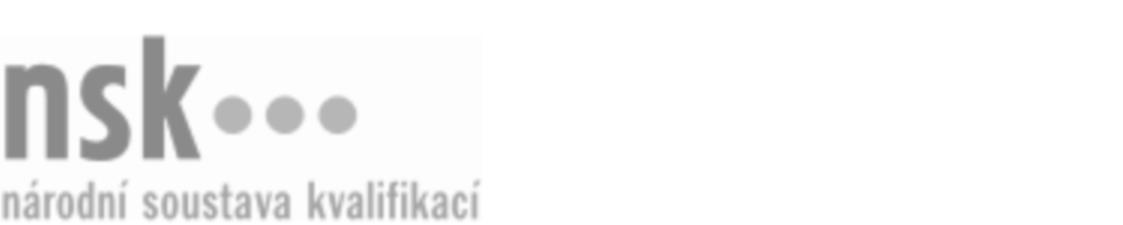 Kvalifikační standardKvalifikační standardKvalifikační standardKvalifikační standardKvalifikační standardKvalifikační standardKvalifikační standardKvalifikační standardPomocný opravář / pomocná opravářka v živočišné výrobě (kód: 41-136-E) Pomocný opravář / pomocná opravářka v živočišné výrobě (kód: 41-136-E) Pomocný opravář / pomocná opravářka v živočišné výrobě (kód: 41-136-E) Pomocný opravář / pomocná opravářka v živočišné výrobě (kód: 41-136-E) Pomocný opravář / pomocná opravářka v živočišné výrobě (kód: 41-136-E) Pomocný opravář / pomocná opravářka v živočišné výrobě (kód: 41-136-E) Pomocný opravář / pomocná opravářka v živočišné výrobě (kód: 41-136-E) Autorizující orgán:Ministerstvo zemědělstvíMinisterstvo zemědělstvíMinisterstvo zemědělstvíMinisterstvo zemědělstvíMinisterstvo zemědělstvíMinisterstvo zemědělstvíMinisterstvo zemědělstvíMinisterstvo zemědělstvíMinisterstvo zemědělstvíMinisterstvo zemědělstvíMinisterstvo zemědělstvíMinisterstvo zemědělstvíSkupina oborů:Zemědělství a lesnictví (kód: 41)Zemědělství a lesnictví (kód: 41)Zemědělství a lesnictví (kód: 41)Zemědělství a lesnictví (kód: 41)Zemědělství a lesnictví (kód: 41)Zemědělství a lesnictví (kód: 41)Týká se povolání:Dělník ve strojírenské výroběDělník ve strojírenské výroběDělník ve strojírenské výroběDělník ve strojírenské výroběDělník ve strojírenské výroběDělník ve strojírenské výroběDělník ve strojírenské výroběDělník ve strojírenské výroběDělník ve strojírenské výroběDělník ve strojírenské výroběDělník ve strojírenské výroběDělník ve strojírenské výroběKvalifikační úroveň NSK - EQF:222222Odborná způsobilostOdborná způsobilostOdborná způsobilostOdborná způsobilostOdborná způsobilostOdborná způsobilostOdborná způsobilostNázevNázevNázevNázevNázevÚroveňÚroveňDodržování předpisů bezpečnosti práce a požární ochrany při opravách v živočišné výroběDodržování předpisů bezpečnosti práce a požární ochrany při opravách v živočišné výroběDodržování předpisů bezpečnosti práce a požární ochrany při opravách v živočišné výroběDodržování předpisů bezpečnosti práce a požární ochrany při opravách v živočišné výroběDodržování předpisů bezpečnosti práce a požární ochrany při opravách v živočišné výrobě22Orientace v technických podkladech pro opravářské práce v živočišné výroběOrientace v technických podkladech pro opravářské práce v živočišné výroběOrientace v technických podkladech pro opravářské práce v živočišné výroběOrientace v technických podkladech pro opravářské práce v živočišné výroběOrientace v technických podkladech pro opravářské práce v živočišné výrobě22Ruční obrábění a zpracování kovových materiálů řezáním, stříháním, pilováním, vrtáním, broušením, ohýbánímRuční obrábění a zpracování kovových materiálů řezáním, stříháním, pilováním, vrtáním, broušením, ohýbánímRuční obrábění a zpracování kovových materiálů řezáním, stříháním, pilováním, vrtáním, broušením, ohýbánímRuční obrábění a zpracování kovových materiálů řezáním, stříháním, pilováním, vrtáním, broušením, ohýbánímRuční obrábění a zpracování kovových materiálů řezáním, stříháním, pilováním, vrtáním, broušením, ohýbáním33Svařování kovových součástí používaných v zemědělské výroběSvařování kovových součástí používaných v zemědělské výroběSvařování kovových součástí používaných v zemědělské výroběSvařování kovových součástí používaných v zemědělské výroběSvařování kovových součástí používaných v zemědělské výrobě22Demontáž a montáž strojů a zařízení v živočišné výroběDemontáž a montáž strojů a zařízení v živočišné výroběDemontáž a montáž strojů a zařízení v živočišné výroběDemontáž a montáž strojů a zařízení v živočišné výroběDemontáž a montáž strojů a zařízení v živočišné výrobě22Provádění údržby traktoruProvádění údržby traktoruProvádění údržby traktoruProvádění údržby traktoruProvádění údržby traktoru22Provádění údržby a pomocných opravářských prací v živočišné výroběProvádění údržby a pomocných opravářských prací v živočišné výroběProvádění údržby a pomocných opravářských prací v živočišné výroběProvádění údržby a pomocných opravářských prací v živočišné výroběProvádění údržby a pomocných opravářských prací v živočišné výrobě22Pomocný opravář / pomocná opravářka v živočišné výrobě,  29.03.2024 2:48:27Pomocný opravář / pomocná opravářka v živočišné výrobě,  29.03.2024 2:48:27Pomocný opravář / pomocná opravářka v živočišné výrobě,  29.03.2024 2:48:27Pomocný opravář / pomocná opravářka v živočišné výrobě,  29.03.2024 2:48:27Strana 1 z 2Strana 1 z 2Kvalifikační standardKvalifikační standardKvalifikační standardKvalifikační standardKvalifikační standardKvalifikační standardKvalifikační standardKvalifikační standardPlatnost standarduPlatnost standarduPlatnost standarduPlatnost standarduPlatnost standarduPlatnost standarduPlatnost standarduStandard je platný od: 21.10.2022Standard je platný od: 21.10.2022Standard je platný od: 21.10.2022Standard je platný od: 21.10.2022Standard je platný od: 21.10.2022Standard je platný od: 21.10.2022Standard je platný od: 21.10.2022Pomocný opravář / pomocná opravářka v živočišné výrobě,  29.03.2024 2:48:27Pomocný opravář / pomocná opravářka v živočišné výrobě,  29.03.2024 2:48:27Pomocný opravář / pomocná opravářka v živočišné výrobě,  29.03.2024 2:48:27Pomocný opravář / pomocná opravářka v živočišné výrobě,  29.03.2024 2:48:27Strana 2 z 2Strana 2 z 2